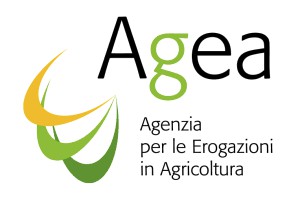 All.1aDICHIARAZIONE SOSTITUTIVA DELLA CERTIFICAZIONE 
	DI ISCRIZIONE ALLA CAMERA DI COMMERCIO(Modello per Società - D.P.R. n. 445/2000)Il/La sottoscritto/a_______________________________________________________________ 
nato/a a___________________________ il __________________________________________ 
residente a ______________ Prov.  (__) cap ________ in via ________________n°__________ 
indirizzo PEC __________________________________________________________________a conoscenza delle sanzioni previste dall’art. 76 del D.p.R. n.445/2000 nel caso di dichiarazioni mendaci e di formazione o uso di atti falsiDICHIARAin qualità di rappresentante legale della Società 	________________________ che la stessa è regolarmente iscritta nel Registro delle Imprese istituito presso la Camera di Commercio, Industria, Artigianato e Agricoltura di _____________________ come segue:Dati identificativi della Società:Numero di iscrizione: ______________________ 
Data di iscrizione: _________________________ 
Forma giuridica: __________________________ 
Estremi dell’atto di costituzione ______________ 
Capitale sociale ___________________________ 
Durata della società ________________________ 
Oggetto sociale: ___________________________ 
Codice fiscale/P.I. _________________________ 
Sede legale: ______________________________DICHIARAai sensi dell’art. 85 del d.lgs. n. 159/2011 e s.m.i., che all’interno della Società sopra descritta ricoprono cariche sociali i seguenti soggetti:________________________________________________________________________________ 
________________________________________________________________________________ 
________________________________________________________________________________ 
________________________________________________________________________________DICHIARAche nei propri confronti e nei confronti dei soggetti sopra indicati non sussistono le cause di divieto, di decadenza o di sospensione di cui all’art. 67 del d.lgs. n. 159/2011.DICHIARAaltresì, che la società gode del pieno e libero esercizio dei propri diritti, non è in stato di liquidazione, fallimento o concordato preventivo, non ha in corso alcuna procedura prevista dalla legge fallimentare e tali procedure non si sono verificate nel quinquennio antecedente la data odierna.DICHIARAinfine, che la società non si trova nelle situazioni di cui all’art. 80 del d.lgs. n. 50/2016.Il/La sottoscritto/a dichiara di aver preso visione dell’informativa sul trattamento dei dati personali ai sensi degli artt. 13 e 14 del Reg. (UE) n. 2016/679 (GDPR).Luogo e data __________________________________________ 
(firma per esteso e leggibile)Allegata copia fotostatica del documento di identità del sottoscrittoreAll.1bDICHIARAZIONE SOSTITUTIVA DELLA CERTIFICAZIONE 
	DI ISCRIZIONE ALLA CAMERA DI COMMERCIO(Modello per Ditta individuale - D.P.R. n. 445/2000)Il/La sottoscritto/a…………………………………………………………………………………. 
nato/a in……………………………………………………… il………………………………….. 
residente a …………………… Prov. (….) cap………in via……..…………………..n°……….., 
indirizzo PEC ……a  conoscenza  delle  sanzioni  previste  dall’art. 	76  del  D.p.R.  n.445/2000  nel  caso  di dichiarazioni mendaci e di formazione o uso di atti falsi,DICHIARAIn qualità di ……………………….dell’impresa……………………………………che la stessa q regolarmente iscritta nel Registro delle Imprese istituito presso la Camera di Commercio, Industria, Artigianato e Agricoltura di……………………………come segue: 
Numero di iscrizione: ………………..Data di iscrizione:	Forma giuridica: ……………………... 
Oggetto sociale: ……………………... 
Codice fiscale/P.I. …………………… 
Sede legale: …………………………..DICHIARAche nei propri confronti non sussistono le cause di divieto, di decadenza o di sospensione di cui all’art. 67 del d.lgs. n. 159/2011.DICHIARAaltresì, che l’impresa gode del pieno e libero esercizio dei propri diritti, non q in stato di liquidazione, fallimento o concordato preventivo, non ha in corso alcuna procedura prevista dalla legge fallimentare e tali procedure non si sono verificate nel quinquennio antecedente la data odierna.DICHIARAinfine, che la società non si trova nelle situazioni di cui all’art. 80 del d.lgs. n. 50/2016.Il/La sottoscritto/a dichiara di aver preso visione dell’informativa sul trattamento dei dati personali ai sensi degli artt. 13 e 14 del Reg. (UE) n. 2016/679 (GDPR).Luogo e data __________________________________________ 
	(firma per esteso e leggibile)Allegata copia fotostatica del documento di identità del sottoscrittoreAll. 2Dichiarazione sostitutiva familiari conviventiDichiarazione sostitutiva di certificazione(D.P.R. n. 445 del 28.12.2000)_l_ sottoscritt_ 	__________________ nat_ a _____________  Prov. ________ il _________ 
residente a_________________________ via/piazza _____________________________n._______ 
in qualità di_________________ della Società___________________ Indirizzo Pec:_____________consapevole delle sanzioni penali in caso di dichiarazioni false e della conseguente decadenza dai benefici eventualmente conseguiti (ai sensi degli artt. 75 e 76 D.P.R. 445/2000) sotto la propria responsabilitàDICHIARAai sensi del D.Lgs 159/2011di avere i seguenti familiari conviventi (*) di maggiore età:Di NON  avere familiari conviventi (*) di maggiore età.Il/La sottoscritto/a dichiara di aver preso visione dell’informativa sul trattamento dei dati personali ai sensi degli artt. 13 e 14 del Reg. (UE) n. 2016/679 (GDPR).______________________ 	______________________________________________datafirma leggibile del dichiarante (**)(*) Per “familiare convivente” si intende “chiunque conviva” con il dichiarante, purché maggiorenne.(**) La presente dichiarazione deve essere compilata e sottoscritta da tutti i soggetti di cui all’art.85 del D.Lgs 159/2011N.B.: la presente dichiarazione non necessita dell’autenticazione della firma e sostituisce a tutti gli effetti le normali 
certificazioni richieste o destinate ad una pubblica amministrazione nonché ai gestori di pubblici servizi e ai privati che 
vi consentono.L’Amministrazione si riserva di effettuare controlli, anche a campione, sulla veridicità delle dichiarazioni (art. 71, comma 1, D.P.R. 445/2000).In caso di dichiarazione falsa il cittadino sarà denunciato all’autorità giudiziaria.All. 3Autocertificazione della comunicazione antimafiaDichiarazione sostitutiva di certificazione(D.P.R. n. 445 del 28.12.2000)A  (Ente interessato) di___________________________Il/la sottoscritto/a (nome e cognome) ________________________________________________nato/a	_______________________________  Prov.	_________il	______________  residente  a_________________________________  Prov.	______  in  via/piazza	___________________________________________________ n. ____consapevole delle sanzioni penali in caso di dichiarazioni false e della conseguente decadenza dai benefici eventualmente conseguiti (ai sensi degli artt. 75 e 76 D.P.R. 445/2000) sotto la propria responsabilitàDICHIARAche nei propri confronti non sussistono le cause di divieto, di decadenza o di sospensione di cui all’art. 67 del d.lgs. n. 159/2011.Il/La sottoscritto/a dichiara di aver preso visione dell’informativa sul trattamento dei dati personali ai sensi degli artt. 13 e 14 del Reg. (UE) n. 2016/679 (GDPR).__________________________	________________________________________data	firma leggibile del dichiarante (2)N.B.: la presente dichiarazione non necessita dell’autenticazione della firma e sostituisce a tutti gli effetti le normali 
certificazioni richieste o destinate ad una pubblica amministrazione nonché ai gestori di pubblici servizi e ai privati che 
vi consentono. L’Amministrazione si riserva di effettuare controlli, anche a campione, sulla veridicità delle dichiarazioni 
(art. 71, comma 1, D.P.R. 445/2000). In caso di dichiarazione falsa il cittadino verrà denunciato all’autorità giudiziaria. 
__________________________________________________________________________________________(1) Costituiscono cause ostative l’avere in corso procedimenti o essere destinatari di provvedimenti definitivi di applicazione di misure di prevenzione, provvedimenti di cui all’art. 10 commi 3,4,5,5ter e art. 10 quater comma 2 della legge 31 maggio 1965 n. 575; essere stati condannati con sentenza definitiva o confermata in grado di appello per i delitti di cui agli artt. 416 bis c.p. -associazione di tipo mafioso- o commessi avvalendosi delle condizioni previste dallo stesso art. 416 bis; 630 c.p. -sequestro di persona a scopo di estorsione; 74 del D.P.R. n. 309/1990 -associazione finalizzata al traffico illecito di sostanze stupefacenti.(2) Ove il richiedente è una società l’autocertificazione dovrà essere prodotta dal rappresentante legale e da tutti gli amministratori.All. 5DICHIARAZIONE DI ASSENSO  DEL/I PROPRIETARIO/COMPROPRIETARI  DELLE SUPERFICI OGGETTO DI DOMANDA DI SOSTEGNO ALLA  RISTRUTTURAZIONE E 
	RICONVERSIONE VIGNETI(ai sensi e per gli effetti dell’art. 46 e 47del  D.P.R. 28 dicembre 2000, n. 445)SEZIONE A - DATI IDENTIFICATIVISEZIONE B - DICHIARAZIONE e AUTORIZZAZIONEIn relazione alla domanda di sostegno alla ristrutturazione o riconversione dei vigneti presentata dalSignor	(cognome)	………..…………….………	(nome)………………………..    CUAA……………………….. (in seguito indicato come “richiedente”) ai sensi dei regolamenti (UE) n. 1308/2013 e s.m.iDICHIARA/DICHIARANO•   Di essere proprietario/comproprietari dei terreni sotto indicati oggetto della domanda•   Di avere concesso i terreni oggetto di domanda al sopra indicato richiedente con contratto di 
	________________________ (esempio: affitto, comodato, comproprietà, ecc) n. __________ 
	del _____________   registrato   presso ________________________________   in 
	data________________•   Di essere consapevole/i che gli interventi previsti in domanda per le particelle di mia proprietà 
	consistono in (barrare tutte le tipologie di lavoro che sono proposte) :•   Di essere consapevole/i che gli interventi previsti comportano, da parte del conduttore dei 
	terreni in questione, il rispetto del vincolo di mantenimento della destinazione produttiva degli 
	investimenti previsto dalla regolamentazione comunitaria e dell’Atto regionale;•   Di essere a conoscenza che tale vincolo q della durata di anni….…., a partire dalla 
	realizzazione degli interventi, stabilita con  Atto della Regione …………………….. n. 
	……………. del …………… (estremi del provvedimento regionale);•   Di essere a conoscenza che la realizzazione degli interventi deve essere conclusa entro la data 
	massima stabilita dall’Atto regionale e, comunque non oltre il termine di 3 anni dal loro inizio;•   Di essere consapevole/i che in caso di cambio di conduzione tali vincoli si intendono trasferiti 
	al conduttore pro tempore, fino alla scadenza dei vincoli stessi;•   Di essere consapevole che qualora la domanda di pagamento in argomento fosse ritenuta 
	ammissibile all’aiuto, il contributo comunitario previsto verrà erogato al richiedente;•   Di autorizzare il richiedente ad effettuare gli interventi di riconversione e ristrutturazione sulle 
	superfici sotto indicate:SEZIONE C - SOTTOSCRIZIONE DICHIARAZIONEIl/I dichiarante/i ai sensi e per gli effetti del D.P.R. 445/2000, nonché delle vigenti disposizioni comunitarie e nazionali, autorizza/autorizzano gli interventi di riconversione e ristrutturazione sulle superfici di cui alla presente dichiarazione, come sopra indicato.Il/La sottoscritto/a dichiara di aver preso visione dell’informativa sul trattamento dei dati personali ai sensi degli artt. 13 e 14 del Reg. (UE) n. 2016/679 (GDPR).A tal riguardo allega/allegano fotocopia/e del/i proprio/propri documento/i di riconoscimento sotto specificato/i:Data ……………………. Luogo ……………….	FIRME DICHIARANTI1. ………………………………….2. ………………………………….Allegata copia fotostatica del documento di identità del/i sottoscrittore/iAll. 6DICHIARAZIONE SOSTITUTIVA 
	D.P.R. 28 dicembre 2000 n. 445Il/La sottoscritto/a 	_____________, nato/a _____________ il _____________, codice fiscale____________ in qualità di [1] _____________, e legale rappresentante della Società [2] _____________ con sede legale in __________________ Via/Piazza _____________________ Codice Fiscale 
___________________ titolare dell’istanza\domanda n.__________________DICHIARAche ai fini della ricezione delle comunicazioni relative all’istanza\domanda n. ___________ ha eletto domicilio digitale: posta elettronica certificata _____________________ ;•  Coincidente con quella inserita nel proprio Fascicolo Aziendale;•  si impegna a mantenere, tale PEC attiva fino alla conclusione dell’istanza\ domanda di aiuto e\o 
	sostituirla con una attiva aggiornando tempestivamente il Fascicolo AziendaleIl/La sottoscritto/a dichiara di aver preso visione dell’informativa sul trattamento dei dati personali ai sensi degli artt. 13 e 14 del Reg. (UE) n. 2016/679 (GDPR).Luogo e data __________________________________(Timbro della Società e firma leggibile 
	della persona munita di poteri)Allegata copia fotostatica del documento di identità del sottoscrittoreAll. 10DICHIARAZIONE SOSTITUTIVA 
	D.P.R. 28 dicembre 2000 n. 445DICHIARAZIONE DI PRESA VISIONE ED ACCETTAZIONE IMPEGNI(D.P.R. n. 445 del 28.12.2000)Il/La sottoscritto/a………………………………………………………………………………….nato/a ……..…………………………………………………………….il ….………………………. 
codice fiscale (CUAA) …………………………………………………nella sua qualità di 
titolare/legale rappresentante dell’Impresa ………………………………………………………. 
Vista la Domanda di aiuto n ………………………………., presentata per la richiesta di accesso al 
sostegno previsto per misura Ristrutturazione e Riconversione Vigneti ai sensi dell’art. 46) del 
regolamento Ue n. 1308/2013.Visto il regime transitorio di cui al comma b) punto 7) articolo 5) del regolamento UE n. 2021/2117 in applicazione del quale è possibile prevedere per le domande di aiuto della campagna ______ la scadenza per il completamento delle operazioni e presentazione della rispettiva domanda di 
pagamento saldo nella campagna 2024.Visto che q stata scelta l’opzione di cui al comma b) punto 7) articolo 5 del regolamento UE2021/2117 e, pertanto, dovranno essere assunti gli impegni ed obblighi derivanti dalla stessa norma, intesi quale condizione necessaria ai fini della ammissibilità all’aiuto.Consapevole che le dichiarazioni mendaci, in applicazione dell’art. 76 del D.P.R. 445/2000, sono punite ai sensi del Codice penale e delle leggi speciali in materia e che comunque comportano la decadenza dai benefici eventualmente conseguiti con il provvedimento emanato sulla base della dichiarazione non veritieraDICHIARAa) di aver preso visione e di essere a conoscenza delle disposizioni transitorie di cui al 
	comma b) punto 7) articolo 5 del regolamento UE 2021/2117 e della relativa normativa 
	nazionale attuativa in virtù delle quali è stato scelto di realizzare il progetto ammesso al 
	sostegno entro e non oltre la data _______;b) di essere a conoscenza che la condizione inderogabile per la tipologia di progetti di cui 
	al punto precedente, necessaria per poter accedere alla misura q l’aver sostenuto entro e 
	non oltre il 15 ottobre 2023 almeno il 30% delle spese ammesse al finanziamento e di 
	aver realizzato parzialmente il progetto. Inoltre, tutte le operazioni dovranno essere 
	completamente realizzate, completate e funzionali entro e non oltre il ________.c) di assumere l’impegno ed obbligo affinché alla data del 15 ottobre 2023 risultinoeseguite spese pari ad almeno il 30% della spesa complessiva finanziabile all’aiuto parimenti, alla data del 15 ottobre 2023, le operazioni riconducibili alla domanda di aiuto finanziabile, dovranno risultare realizzate parzialmente;d) di assumere l’impegno ed obbligo di rendicontare le spese sostenute entro e non oltre il15 ottobre 2023, nelle modalità indicate  Istruzioni operative dell’OP Agea n.____, perentoriamente non oltre il 31 dicembre 2023;e) di essere a conoscenza che qualora si dovesse riscontrare il venir meno di uno solo degli 
	impegni  ed  obblighi,  di  seguito  indicati,  l’atto  di  concessione  all’aiuto  dovrà 
	considerarsi revocato:1. spese rendicontate e ritenute eleggibili alla data 15 ottobre 2023 in percentuale 
	minore al 30%;2. mancata realizzazione parziale del progetto alla data del 15 ottobre 2023;3. mancata presentazione della rendicontazione nei termini disposti dall’ OP 
	Agea;4.  rendicontazione non esaustiva, ovvero non corredata dalla documentazione 
	probatoria necessaria ai fini della verifica della corretta emissione delle fatture 
	e relativi pagamenti entro e non oltre la data del 15 ottobre 2023.f) 	di essere consapevole che la revoca dell’aiuto di cui all’atto di concessione,comporta inderogabilmente l’applicazione di  penali,  pari  a 	3 (tre)  anni  di esclusione dalla misura, ai sensi del comma 6 articolo 10 del DM 1411/2017, la revoca totale dell’atto di concessione e l’attivazione immediata delle procedure di recupero dell’indebito percepito per una somma pari all’ importo garantito (importo contributo anticipo + 10%).f)   di essere consapevole che le date indicate nella presente dichiarazione non saranno a 
	nessun titolo oggetto di proroga o deroga.Il/La sottoscritto/a dichiara di aver preso visione dell’informativa sul trattamento dei dati personali ai sensi degli artt. 13 e 14 del Reg. (UE) n. 2016/679 (GDPR).Luogo e data __________________________________(Timbro della Società e firma leggibile 
	della persona munita di poteri)Allegata copia fotostatica del documento di identità del sottoscrittoreAll. 11DICHIARAZIONE SOSTITUTIVA 
	D.P.R. 28 dicembre 2000 n. 445Il/La sottoscritto/a 	____________________________, nato/a _____________ il _____________, codice fiscale ____________ in qualità di [1] _____________, e legale rappresentante della Società _____________________________________________ con sede legale in __________________ Via/Piazza ________________________________ Codice Fiscale ___________________ titolare dell’istanza\domanda n.__________________Consapevole di quanto prescritto dall'art. 76 e 73 del D.P.R. 28 Dicembre 2000, n. 445, sulle  sanzioni penali per le ipotesi di falsità in atti e dichiarazioni mendaci,DICHIARADi aver sostenuto, entro il 15 ottobre 2023, le seguenti spese:Di aver parzialmente attuate le seguenti operazioni, entro il 15 ottobre 2023: (specificare dettagliatamente cosa già realizzato entro il 15/10/2023)________________________________________________________________________________ 
________________________________________________________________________________ 
________________________________________________________________________________ 
________________________________________________________________________________ 
________________________________________________________________________________ 
________________________________________________________________________________Il/La sottoscritto/a dichiara di aver preso visione dell’informativa sul trattamento dei dati personali ai sensi degli artt. 13 e 14 del Reg. (UE) n. 2016/679 (GDPR).Luogo e data __________________________________(Timbro della Società e firma leggibile 
	della persona munita di poteri)Allegata copia fotostatica del documento di identità del sottoscrittoreCODICE FISCALECOGNOMENOMEDATANASCITALUOGONASCITALUOGO DIRESIDENZACognomeNomecodice fiscaleluogo di nascitadata di nascita11Comune residenzavian.ProvinciaCAP1CognomeNomecodice fiscaleluogo di nascitadata di nascitannComune residenzavian.ProvinciaCAPnCon modifica della varietà di uva rispetto al vigneto originario:Con modifica della varietà di uva rispetto al vigneto originario:Con modifica della varietà di uva rispetto al vigneto originario:Con modifica della varietà di uva rispetto al vigneto originario:Con modifica della varietà di uva rispetto al vigneto originario:Estirpo ereimpiantoReimpiantoanticipatoSovrainnestoUtilizzo di autorizzazioniSenza modifica della varietà di uva rispetto al vigneto originario:Senza modifica della varietà di uva rispetto al vigneto originario:Senza modifica della varietà di uva rispetto al vigneto originario:Senza modifica della varietà di uva rispetto al vigneto originario:Senza modifica della varietà di uva rispetto al vigneto originario:Estirpo ereimpiantoReimpiantoanticipatoSovrainnestoUtilizzo di autorizzazioniMiglioramento tecniche dicoltivazioneMiglioramento tecniche dicoltivazioneMiglioramento tecniche dicoltivazioneMiglioramento tecniche dicoltivazioneComuneSiglaProv.Sez.FoglioParticellaSubDichiarantetipo documentonumerorilasciato dadata rilascio12nn.fatturaDelEmessa daCuaaImportoSaldata il